ЧЕРКАСЬКА ОБЛАСНА РАДАГОЛОВАР О З П О Р Я Д Ж Е Н Н Я23.12.2019                                                                                        № 551-рПро нагородження Почесноюграмотою Черкаської обласної радиВідповідно до статті 55 Закону України «Про місцеве самоврядування
в Україні», рішення обласної ради від 25.03.2016 № 4-32/VІІ «Про Почесну грамоту Черкаської обласної ради» (зі змінами):1. Нагородити Почесною грамотою Черкаської обласної ради:за вагомий внесок у справу підготовки висококваліфікованих спеціалістів, плідну науково-педагогічну діяльність та високий професіоналізм:за сумлінну працю і високий професіоналізм у сфері казначейського обслуговування та з нагоди ювілеюза вагомий особистий внесок у розвиток архівної справи, багаторічну сумлінну працю, високий професіоналізм та з нагоди Дня працівників архівних установ2. Контроль за виконанням розпорядження покласти на керівника секретаріату обласної ради ПАНІЩЕВА Б.Є. та організаційний відділ виконавчого апарату обласної ради.Голова	А. ПІДГОРНИЙЗАСУНЬКАСергія Станіславовича–доцента кафедри техніки та засобів цивільного захисту факультету оперативно-рятувальних сил Черкаського інституту пожежної безпеки імені Героїв Чорнобиля Національного університету цивільного захисту України, полковника служби цивільного захисту;КУЦЕНКОМарію Анатоліївну–заступника начальника інституту
з матеріально-технічного забезпечення Черкаського інституту пожежної безпеки
імені Героїв Чорнобиля Національного університету цивільного захисту України, полковника служби цивільного захисту;БІЛОНОГЛюбов Всеволодівну–головного спеціаліста з питань запобігання
та виявлення корупції Головного управління Державної казначейської служби України
у Черкаській області;ШУЛЬГУНаталію Олексіївну–завідувача Трудового архіву Драбівського району Драбівської районної ради.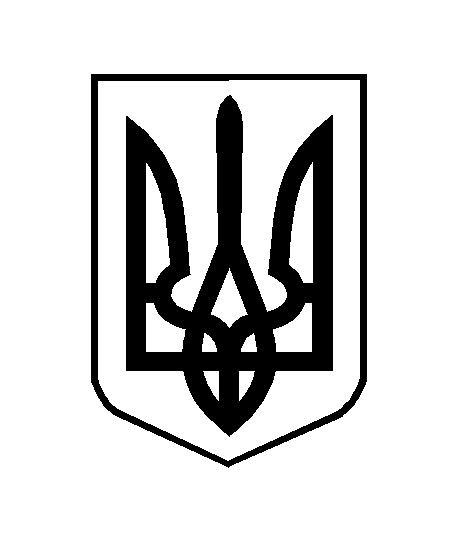 